VSTUPNÍ ČÁSTNázev moduluTechnologie pěstování luskovinKód modulu41-m-4/AM57Typ vzděláváníOdborné vzděláváníTyp modulu(odborný) teoreticko–praktickýVyužitelnost vzdělávacího moduluKategorie dosaženého vzděláníM (EQF úroveň 4)Skupiny oborů41 - Zemědělství a lesnictvíKomplexní úlohaLuskovinyObory vzdělání - poznámky41-41-M/01 AgropodnikáníDélka modulu (počet hodin)32Poznámka k délce moduluPlatnost modulu od30. 04. 2020Platnost modulu doVstupní předpokladyMeteorologe a životní prostředí rostlin Půda a její zpracování Výživa a hnojení rostlinOsivo a sadbaJÁDRO MODULUCharakteristika moduluTento kvalifikační modul navazuje na získané poznatky z modulů meteorologie a životní prostředí rostlin, půda a její zpracování, výživa a hnojení rostlin, osivo a sadba. Využívány jsou také poznatky z ekonomiky.  Žáci se seznámí se situací pěstování luskovin v České republice a specifiky technologie pěstování jednotlivých druhů a kategorií luskovin.Očekávané výsledky učeníVýsledky učení vycházejí z výsledků vzdělávání uvedených v RVP:orientuje se v celkové situaci pěstování jednotlivých druhů rostlin v regionu, České republice a ve světěcharakterizuje biologické vlastnosti významných druhů polních plodinrozpozná základní druhy polních plodin a pícnin v jednotlivých růstových fázíchnavrhne vhodné technologické postupy pěstování a sklizně významných druhů plodinsestaví plán hnojení a integrované ochrany pro danou plodinupodle příslušných podmínek provádí a organizuje základní zpracování půdy, předseťovou přípravu, hnojení, setí a sázenínavrhne a realizuje preventivní opatření proti výskytu chorob a škůdců polních plodinprovádí a organizuje ošetřování porostů během vegetacekontroluje úspěšnost agrotechnických zásahů ve stanovených lhůtách, organizuje následná opatřenívyhodnotí dosahované výnosy významných polních plodinprovádí a organizuje sklizeň jednotlivých plodin na základě stupně zralosti včetně posklizňové úpravyKonkretizované výsledky učení pro tento modul:charakterizuje luskoviny a jejich nároky na půdní a povětrnostní podmínkycharakterizuje výživu a hnojení luskovin s ohledem na stanoviště, průběh vegetace, růst a vývoj luskovinnavrhuje technologický postup pěstování luskovincharakterizuje škodlivé činitele v luskovinách a ošetřování proti nimcharakterizuje sklizeň a posklizňové úpravy u luskovinnavrhuje organizaci pracovních činností v pěstování rostlinObsah vzdělávání (rozpis učiva)současná situace pěstování luskovin v ČR a ve světě,význam a biologické vlastnosti luskovinplán hnojení a ochrany luskovinzákladní zpracování půdy pro luskovinypředseťová příprava pro luskovinyhnojení luskovinsetí luskovinošetřování luskovin ve vegetacisklizeň luskovinposklizňová úprava luskovinskladování luskovinUčební činnosti žáků a strategie výukyStrategie výukyMetody slovní:monologické metody (popis, vysvětlování, odborný výklad)dialogické metody (rozhovor, diskuse)metody práce s učebnicí, knihou, odborným časopisem, internetovými zdrojiMetody názorně demonstrační:sledování výukových prezentacípráce s interaktivní tabulísledování výukového videaMetody dovednostně praktické:poznávání a popis jednotlivých vzorků luskovinběhem praktické výuky aplikace teoretických poznatků na praktických příkladechUčební činnostiŽák:Charakterizuje luskoviny a jejich nároky na půdní a povětrnostní podmínkysleduje odborný výklad učitele k charakteristice jednotlivých druhů luskovinna obrázcích a vzorcích luskovin určuje druhy luskovin, zkontroluje si správnost výsledkůseznamuje se s nároky jednotlivých druhů luskovin na stanoviště včetně vlivu na životní prostředí
	při své činnosti uplatňuje práci s textem (učební text, prezentace, pracovní listy)pracuje se získanými informacemi, které využívá při popisu zadaného úkoluprezentuje a zdůvodní své výsledky před třídouzkontroluje si správnost výsledkůCharakterizuje výživu a hnojení luskovin s ohledem na stanoviště, průběh vegetace, růst a vývoj luskovinnavrhne ve spolupráci se spolužáky a učitelem plán hnojení s ohledem na stanoviště, průběh vegetace a růst a vývoj luskovin na konkrétním pozemkupři své činnosti uplatňuje práci s textem (učební text, prezentace, pracovní listy)Navrhuje technologický postup pěstování luskovinsleduje prezentaci a odborný výklad učitelepři své činnosti uplatňuje práci s textem (učební text se zásadami zemědělské praxe, prezentace, pracovní listy k pěstování luskovin)pracuje se získanými informacemi, pracuje na návrhu technologického postupu se spolužákyprezentuje technologický postup a zdůvodní řešení před třídouzkontroluje si ve spolupráci s učitelem správnost řešeníCharakterizuje škodlivé činitele v luskovinách a ošetřování proti nimseznamuje se, popisuje a určuje základní škodlivé činitele v porostech jednotlivých druhů luskovin (s využitím obrázků, fotografií, atlasů chorob a škůdců, v porostu)posuzuje stav porostu luskovin na konkrétním pozemku, vyjmenovává a navrhuje možná opatření v ochraně rostlin, včetně mechanických zásahůpodle pokynu provádí zadané zákroky v porostuCharakterizuje sklizeň a posklizňové úpravy u luskovinseznámí se s termíny sklizně vybraných luskovin, jejich výnosemvyhodnotí dosahované výnosy luskovinpopíše technologii sklizně luskovin s využitím obrázků a textůvykonává určené sklizňové práce a učí se je organizovatje seznámen s legislativou týkající se BOZP a požární ochrany a dodržuje je6. Navrhuje organizaci pracovních činností v pěstování rostlinv rámci výuky praxe spolupracuje se spolužáky a zaměstnanci zemědělského podnikupřipravuje návrhy organizace pracovních činností v pěstování rostlin ve spolupráci s agronomem nebo učitelem praktického vyučováníučí se odpovědnosti za svěřený úsekučí se vést pracovníky zajišťující pěstování rostlin - připravuje podklady, komunikuje s pracovníky, zadává pokyny ve spolupráci s agronomem nebo učitelem praktického vyučováníZařazení do učebního plánu, ročníkDoporučuje se vyučovat ve třetím ročníku.  Výuka probíhá v případě předmětového uspořádání ŠVP ve vyučovacích předmětech pěstování rostlin a praxe.VÝSTUPNÍ ČÁSTZpůsob ověřování dosažených výsledkůPísemné a ústní zkoušeníSamostatná práce žáků: referát, projekt (doporučení, nepovinné)Praktické zkoušení zvládnutí činnostíOvěřování probíhá ústně a písemně v rámci teoretické výuky ve vyučovacím předmětu pěstování rostlin. Hodnoceno je využívaní odborné terminologie, odborná správnost odpovědí a schopnost aplikace poznatků.V rámci výuky odborné praxe jsou ověřovány především praktické dovednosti formou praktického předvedení žáky. Důraz je kladen na odbornou správnost, samostatnost. Hodnoceny jsou také dovednosti organizace práce při zajišťování činností v rostlinné výrobě a vedení pracovníků zajišťujících rostlinnou výrobu.Kritéria hodnoceníŽák vyjmenuje 5 druhů luskovin a vysvětlí jejich využitíŽák rozpozná luskoviny v různých vývojových fázíchŽák popíše nároky jednotlivých druhů luskovin na stanoviště včetně vlivu na životní prostředíŽák vysvětlí vliv půdních a povětrnostních podmínek na produkci luskovinŽák popíše přihnojení luskovin za vegetace včetně listových hnojiv a stanoví vhodnou vývojovou fázi dané rostliny k přihnojeníŽák navrhne plán hnojení s ohledem na stanoviště, průběh vegetace a růst a vývoj luskovin na konkrétním pozemkuŽák popíše technologii pro pěstování zadaných luskovinŽák popíše technologii pro založení porostů zadaných luskovinŽák popíše zařazení luskovin do osevního postupuŽák popíše zásady správné zemědělské praxe pro pěstování luskovinŽák popíše vhodnost a podmínky pro ekologickou produkci luskovinŽák popíše a určí základní škodlivé činitele v porostech jednotlivých druhů luskovinŽák posoudí stav porostu luskovin na konkrétním pozemku a navrhne opatření v ochraně rostlin, včetně mechanických zásahů a zadá pokyn k provedení konkrétního zákroku v porostuŽák popíše systém integrované ochrany pro luskovinyŽák popíše systém ochrany rostlin proti danému škůdci s ohledem na ochranu včelŽák uvede vhodný termín sklizně vybraných luskovin a odhadne jejich výnosŽák popíše technologii sklizně luskovin a zadá instrukce k provedení sklizněŽák popíše kontrolu kvality provedených sklizňových pracíŽák popíše posklizňovou úpravu luskovinŽák popíše požadavky na skladování luskovinŽák vyjmenuje povinné údaje v záznamech o používání přípravků na ochranu rostlinŽák charakterizuje vedení evidence hnojivŽák vyhledá zadaný blok/díl půdního bloku ve veřejném registru půdy (LPIS)Žák vyjmenuje a vysvětlí hlavní druhy dokumentů používaných v pracovněprávní oblastiŽák popíše zpracování prvotních dokladů pro mzdové účetnictví podnikuŽák navrhne plán odborných školení a kvalifikačních zkoušek podřízených pracovníkůŽák popíše a vysvětlí využití vnitropodnikových kalkulací prací v rostlinné výroběŽák popíše spolupráci s dalšími vedoucími a výkonnými pracovníky při denním rozdělování prací a následnou kontrolu provedených pracíŽák navrhne systém motivačního odměňování podřízených pracovníků v konkrétních podmínkáchŽák prokáže znalost právních předpisů týkajících se BOZP a požární ochrany, dodržuje je a kontroluje jejich dodržování u podřízených pracovníků v podnikuPro splnění modulu je vyžadována úspěšnost minimálně 50 %.Doporučená literaturaKUCHTÍK, František. Pěstování rostlin 2: celostátní učebnice pro střední zemědělské školy. Třebíč: FEZ, 1995. ISBN 80-901789-1-X. Pěstování rostlin I., 1999, Credit, 80-902295-7-3PoznámkyDoporučené rozvržení hodin:teoretické vyučování - 16 hodinpraktické vyučování - 16 hodinObsahové upřesněníOV RVP - Odborné vzdělávání ve vztahu k RVPMateriál vznikl v rámci projektu Modernizace odborného vzdělávání (MOV), který byl spolufinancován z Evropských strukturálních a investičních fondů a jehož realizaci zajišťoval Národní pedagogický institut České republiky. Autorem materiálu a všech jeho částí, není-li uvedeno jinak, je Miroslav Kudrna. Creative Commons CC BY SA 4.0 – Uveďte původ – Zachovejte licenci 4.0 Mezinárodní.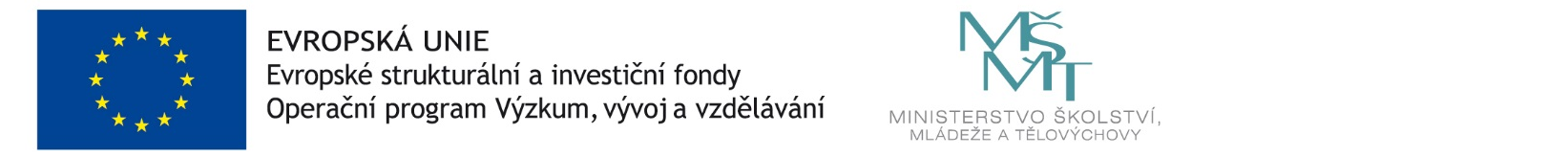 